-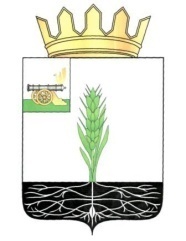 ОТДЕЛ ОБРАЗОВАНИЯ АДМИНИСТРАЦИИ МУНИЦИПАЛЬНОГО ОБРАЗОВАНИЯ «ПОЧИНКОВСКИЙ РАЙОН» СМОЛЕНСКОЙ ОБЛАСТИПРИКАЗот  5 ноября 2020 года                                                                            №   255  б О    порядке проведения муниципального этапа Всероссийской предметной олимпиады школьников в 2020-2021 учебном году         В связи с эпидемиологической обстановкой, сложившейся на территории региона, пунктом 2.1 СанПин от 30.06.2020  и методическими рекомендациями Департамента Смоленской области по образованию и науке от 02.11.2020 годаприказываю1.  Провести муниципальный этап Всероссийской предметной олимпиады школьников по всем предметам на базе общеобразовательных организаций района , в которых  обучающиеся по результатам школьного этапа прошли на муниципальный этап.  2.  Обеспечить проведение муниципального этапа  с соблюдением всех мер 	в условиях  санитарно-эпидемиологического благополучия и предотвращения распространения новой коронавирусной инфекции.3. Закрепить нормативным правовым актом   ответственное лицо за обеспечение конфиденциальности при получении и тиражировании материалов.4. Предоставлять в Отдел образования работы обучающихся в день проведения олимпиады (в сканированном виде при наличии уважительных причин).5. Предоставить в Отдел образования копии приказов по школе.6. Контроль за исполнением настоящего приказа  оставляю за собой.Начальник Отдела образования                                                  О.В. Полякова С приказом ознакомлены:                         Тарасенкова Н.М., ведущий специалист Отдела образованияМамонтова А.А. , старший менеджер Отдела образованияИлларионов С.А. , менеджер Отдела образованияИгнатова Н.В. , менеджер Отдела образованияРожкова Н.Н. , менеджер Отдела образованияАнтоненкова Л.В., директор МБОУ СШ № 1 г. ПочинкаКлимкова Н.П., директор МБОУ СШ № 2 г. ПочинкаМозалев А.И., директор МБОУ Васьковской СШЖелезная Е.А., директор МБОУ Дивинской СШУльянов С.В., директор МКОУ Климщинской СШСкопинова Н.Н., директор МБОУ Княжинской ОШ Шулякова, и.о.директора МБОУ Лосненской СШСидоров И.В., директор МБОУ Мачулинской ОШ Лахина О.И., директор МБОУ Мурыгинской СШАнашкина С.В., директор МБОУ Переснянской СШПетроченкова А.А., директор МБОУ Прудковской СШМазурова И.И., директор МБОУ Рябцевской СШСкобляков В.А., директор МБОУ Стодолищенской СШЛукашова В.И., директор МКОУ Стригинской ОШМамичева И.С., директор МБОУ Шаталовской СШСкрубунов В.Я., директор МБОУ Даньковской ОШИсаева Н.П., директор МБОУ Лучесской ОШМассорин В.Г., директор МБОУ Октябрьской ОШКазначеева С.Н., директор МБОУ Самолюбовской ОШЛистишенкова Т.Н., директор МБОУ Тростянской ОШ